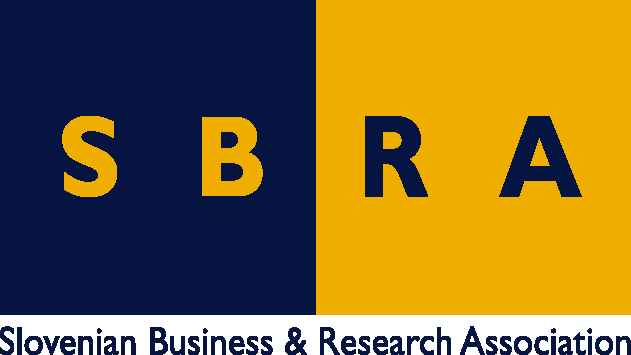 Slovensko gospodarsko in raziskovalno združenje, BruseljObčasna informacija članom 170 – 201720. november 2017Sredstva za promocijo evropskih kmetijsko-prehrambnih izdelkov v letu 2018Evropska komisija bo v letu 2018 za promocijo evropskih kmetijsko-prehrambnih izdelkov razdelila 179 milijonov evrov, piše v pravkar sprejetem programu dela za leto 2018. Ta sredstva namerava razdeliti v glavnem za promocijo na trgih, kjer je največ možnosti za rast. Znotraj EU bo podprla promocijske kampanje za informiranje potrošnikov o različnih shemah kakovosti, organsko pridelanih živil, izdelkov z Zaščiteno označbo porekla (ZOP), Zaščiteno geografsko označbo (ZGO) in imajo znak Zajamčena tradicionalna posebnost (ZTP). Razpisi bodo objavljeni januarja 2018.Med sektorji bo sofinanciranje osredotočeno za trajnostno rejo ovac in koz, na promocijo zdravega prehranjevanja, za povečanje uživanja sadja in zelenjave, da bi omilili posledice embarga Rusije za uvoz sadja in zelenjave iz EU. Tabela 1: Razrez sredstev za enostavne programe Vir: Evropska komisijaTabela 2: Razrez sredstev za multiprogrameVir: Evropska komisijaKoristne informacije:Sporočilo z informacijami o programu:https://ec.europa.eu/info/news/commission-focus-growth-markets-eu-food-and-drink-2018-promotion-programmes_enSpletna stran z informacijami o promociji kmetijskih in živilskih izdelkov v EU:https://ec.europa.eu/info/food-farming/promotion_sl Pripravila:Darja KocbekSIMPLE PROGRAMMES%€mFocused on the EU20%20TOPIC 1. Programmes on EU quality schemes55%11TOPIC 2. Programmes highlighting the specific features of agricultural methods in the EU and the characteristics of EU agri-food products35%7TOPIC 3. Programmes on sustainable sheep/goat meat10%2Focused on non-EU countries75%75TOPIC 4. China, Japan, South Korea, Taiwan, South East Asia, Southern Asia35%26.25TOPIC 5. Canada, USA, Mexico, Columbia30%22.5TOPIC 6. Other geographical areas35%26.25Market disturbance/additional call for proposals5%5Total simple programmes100%100 MULTI PROGRAMMES%€mTOPIC A. Programmes on sustainable sheep/goat meat in the internal market 5%4TOPIC B. Programmes to increase the consumption of fruits and vegetables in the internal market in the frame of proper dietary practices10%8TOPIC C. Programmes highlighting the specific features of agricultural methods in the EU and the characteristics of EU agri-food products or on EU quality schemes in the internal market 38%30TOPIC D. Programmes highlighting the specific features of agricultural methods in the EU and the characteristics of EU agri-food products or on EU quality schemes  in third countries41%32.1Market disturbance/additional call for proposals6%5Total multi programmes10079